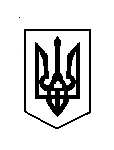 УКРАЇНАКОМИШУВАСЬКА СЕЛИЩНА РАДАОРІХІВСЬКОГО РАЙОНУ ЗАПОРІЗЬКОЇ ОБЛАСТІВОСЬМОГО СКЛИКАННЯПЕРША  СЕСІЯПерше пленарне  засіданняРІШЕННЯ23 грудня 2016 року                                                                                     №  02Про початок повноважень депутатів Комишуваської селищної ради        Заслухавши інформацію голови Комишуваської  селищної виборчої комісії Оріхівського району Запорізької області Галкіна Олександра Вікторовича, про результати виборів депутатів Комишуваської селищної ради Оріхівського району Запорізької області 8 скликання «19» грудня 2016 року, керуючись ст. 45, ч. 2 ст. 46, ст. 49 Закону України «Про місцеве самоврядування в Україні», ст. 9 Закону України «Про статус депутатів місцевих рад», ст. 85 Закону України «Про місцеві вибори», Комишуваська селищна радаВИРІШИЛА:        1.Інформацію голови голови Комишуваської  селищної виборчої комісії Оріхівського району Запорізької області Галкіна Олександра Вікторовича початок повноважень депутатів Комишуваської селищної ради взяти до відома, інформація додається.        2.Визнати повноваження депутатів Комишуваської селищної ради восьмого скликання з № 1 по № 26 виборчий округ персонально: № 1 – Гончаренко Сергій Григорович;№ 2 – Бондаренко Ігор Олександрович;№ 3 – Грабко Микола Сергійович;№ 4 – Довгаленко Наталія Василівна;№ 5 – Король Вікторія Леонідівна;№ 6 – Карапетян Наталія анатоліївна;№ 7 – Заліський Анатолій Григорович;№ 8 – Нестеренко Віталій Іванович;№ 9 – Лупинос Людмила Василівна;№ 10 – Марінченко Антоніна Василівна;№ 11 – Король Анатолій Григорович;№ 12 – Реуцков Олександр Григорович;№ 13 – Реуцкова Ольга Андріївна;№ 14 – Осипенко Володимр Анатолійович;№ 15 – Скрута Валентина Олександрівна;№ 16 – Кравченко Євгеній Вікторович;№ 17 – Добровольський Андрій Михайлович;№ 18 – Здебська Світлана Іванівна;№ 19 – Савченко Антоніна Сергіївна;№ 20 – Бірюк Тетяна Анатоліївна;№ 21 – Нечай Людмила Іванівна;№ 22 – Фролов Степан Васильович;№ 23 – Корнієнко Сергій Миколайович;№ 24 – Чмут Віра Володимирівна;№ 25 – Панченко Олександр Володимирович;№ 26 – Руренко Світлана Григорівна.  Селищний голова                                                                         Ю.В. Карапетян